M E L D E B O G E N ZUM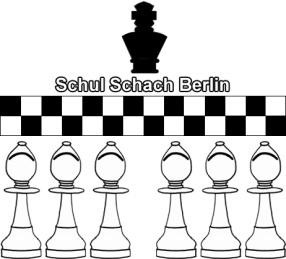 14.  SCHNELLSCHACHTURNIER FÜR  SCHÜLER(INNEN)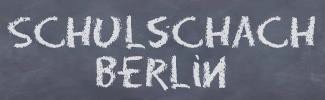 ohne SCHACHVEREINSZUGEHÖRIGKEITam 11., 12. und 13. Juli 2017Name der Schule:Name der/des Betreuerin/Betreuers:	 	Kontaktemail:Datum:Unterschriften Schach-AG-Leitung und SchulleitungNr.NameVornameGeburtsjahrKlasseWK123456789101112131415